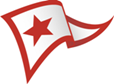 Savannah Yacht Club Clubhouse ManagerAbout Us: The Savannah Yacht Club is a private, family-oriented club located on the Wilmington River on Whitemarsh Island, in Savannah Georgia. We are dedicated to member satisfaction through superior service and quality facilities.Job Overview: This position is responsible for the oversight of the F&B department, Front Desk Department, Events Coordinator, Security, and the Housekeeping Department.Key ObjectivesKnowledge of management requirements for housekeeping, engineering, maintenance and repair and security functions at the club.Must demonstrate appropriate analytical skills, attention to detail, organizational and project management skills.Ability to develop and maintain awareness of occupational hazards and safety precautions; skilled in following safety practices and recognizing hazards.Ability to function as club’s general manager in their absence.Approves budgets, staffing and general operating procedures and other plans for the rooms, housekeeping, maintenance and repair and security departments; directs the work of department heads.Monitors the budget and directs corrective action procedures as necessary to help assure that budget goals are attained. Functions as an administrative link between departments.Monitors internal cost control procedures. Plans and coordinates training and professional development programs.Assists the general manager in developing and implementing long-grange (strategic) and annual (business) plans, operating reports, forecasts, and budgets.Monitors safety conditions and employees’ conformance with safety procedures; updates emergency plans and procedures and assures that effective training for these programs is conducted in all departmentMaintains contact with members and helps to assure maximum member satisfaction.Receives and resolves complaints from club members, guests, and employees. Assures that the club’s preventative maintenance and energy management programs and Master Plan are on schedule and in that use.Assists in the planning of facility improvements, remodeling, construction, and repair, and interacts with applicable club committees for this purpose.Serves as an ad hoc member of appropriate club committees.Counsels with other managers and employees about employee grievances and complaints; directs problem correction where possible. Oversees daily club operations.Advises General Manager about the development and revision of club by-laws and policies; consistently enforces policies. Works with Human Resources Department staff to develop long-term staffing needs for the clubhouse department.Works with department heads to plan professional development programs for applicable staff.Monitors employee dress codes and member dress codes as applicable. Desired QualificationsCertified Club Manager (CCM) designation through CMAA or in current pursuit of this designation.Bachelor’s degree from a four- year college or universityHospitality Management major preferred.Member of Club Managers Association of America (CMAA) and other professional associations.Six or more years of related experience with three or more years as a manager. Substantial private club or hospitality industry experience with management and supervisory experience and progressive professional advancement. Management of complex capital projects.Experience working with volunteer committees.How to Apply: Please apply on our Indeed Ad or email your resume to barndt@savannahyachtclub.org